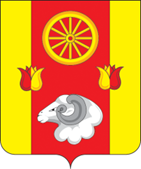 АДМИНИСТРАЦИЯПРИВОЛЬНЕНСКОГО СЕЛЬСКОГО ПОСЕЛЕНИЯРемонтненского района Ростовской области ПОСТАНОВЛЕНИЕ05.12.2018 года                         п. Привольный                                      № 97     Об утверждении перечня мест организацииярмарок на территории Привольненскогосельского поселения Ремонтненского района на 2019 годВ целях реализации Федерального закона от 28.12.2009 N 381-ФЗ "Об основах государственного регулирования торговой деятельности в Российской Федерации", Областного закона от 16.04.2010 N 389-ЗС "О полномочиях органов государственной власти Ростовской области в сфере государственного регулирования торговой деятельности в Ростовской области", постановления Правительства Ростовской области от 07.11.2013 N 681 "Об утверждении Порядка организации ярмарок на территории Ростовской области и продажи товаров (выполнения работ, оказания услуг) на них" и приказом департамента потребительского рынка ростовской области от 14.10.2016 № 59,ПОСТАНОВЛЯЮ:1. Утвердить перечень мест организации ярмарок на территории Привольненского сельского поселения Ремонтненского района Ростовской области на 2019 год, согласно приложению № 1 к настоящему постановлению.2. Признать утратившим силу постановление Администрации Привольненского сельского поселения от 20.12.2017 года № 89 «Об утверждении перечня мест организации ярмарок на территории Привольненского сельского поселения Ремонтненского района на 2018 год».3. Ежеквартально, до 10-го числа месяца, следующего за отчетным кварталом, представлять в отдел социально-экономического прогнозирования и контрольно-ревизионной работы Администрации Ремонтненского района информацию о деятельности ярмарок.4. Постановление вступает в силу со дня его официального обнародования.5.   Контроль за выполнением постановления оставляю за собой.Глава Администрации Привольненскогосельского поселения                                                                     В.Н. МироненкоПриложение № 1к постановлению Администрации Привольненского сельского поселенияот «05» декабря 2018 года № 97Перечень мест организации ярмарок на территории Привольненского сельского поселения Ремонтненского района Ростовской области  на 2019 годНаименование сельского поселения№ п/пМесто проведения ярмаркиВидярмаркиТип ярмарки№ и дата нормативно- правового актаКоличество рабочих местПривольненское сельское поселениеРемонтненский районРостовская область1п. Привольный    -  торговая площадка по ул. Школьнойярмарка выходного дняуниверсальнаяПостановление № 97 от 05.12.20186